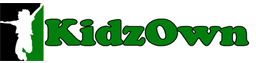 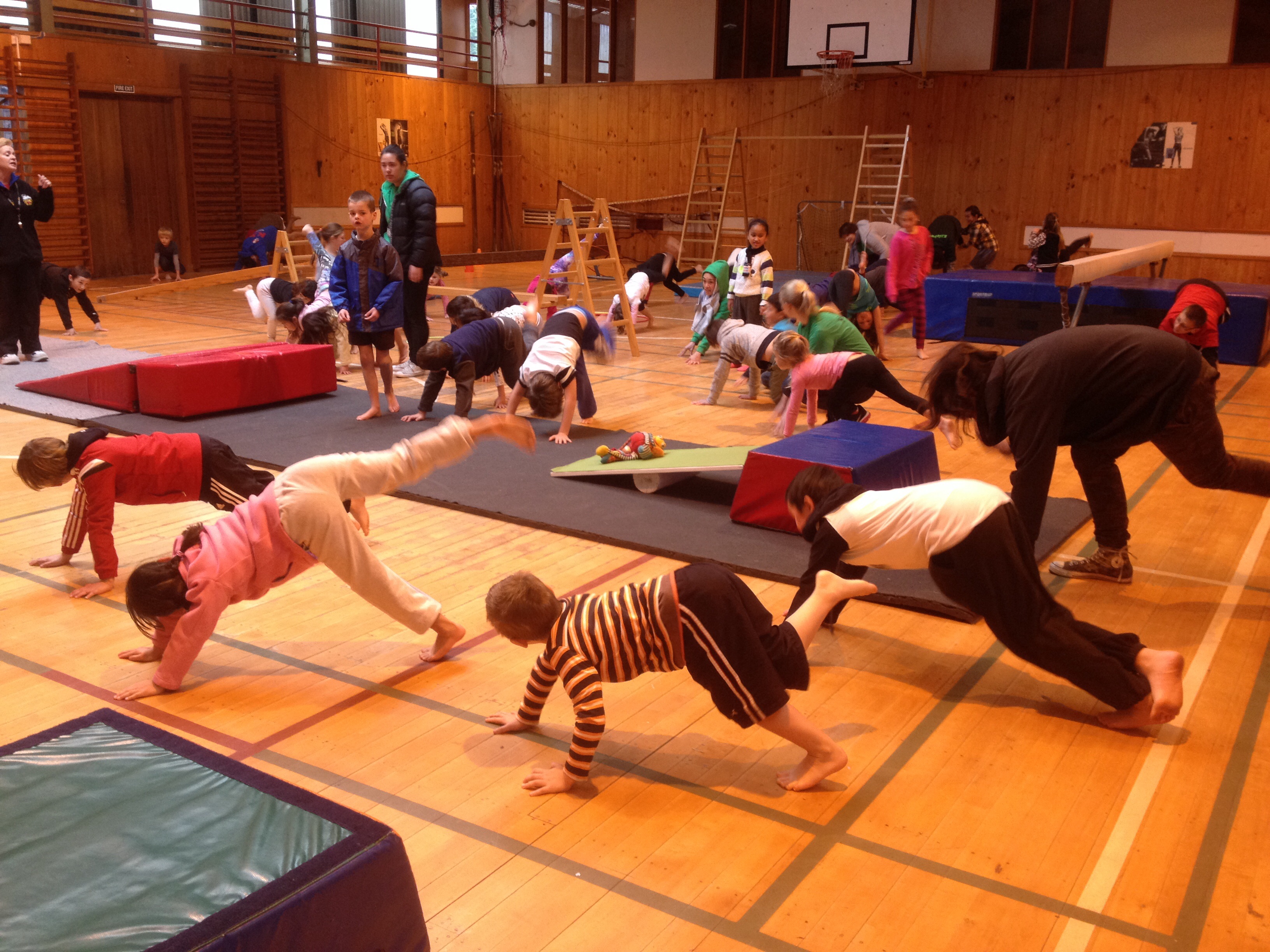 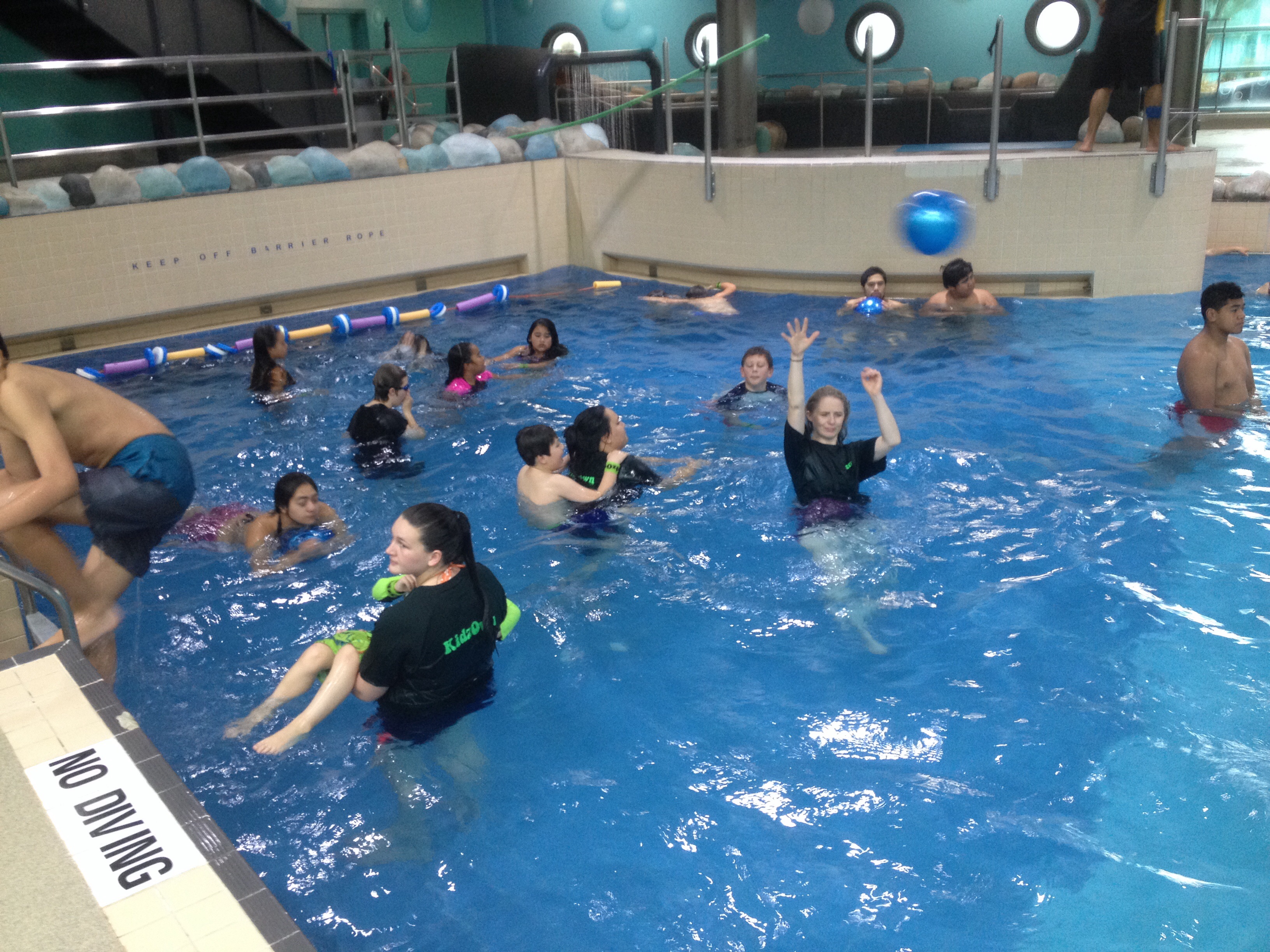 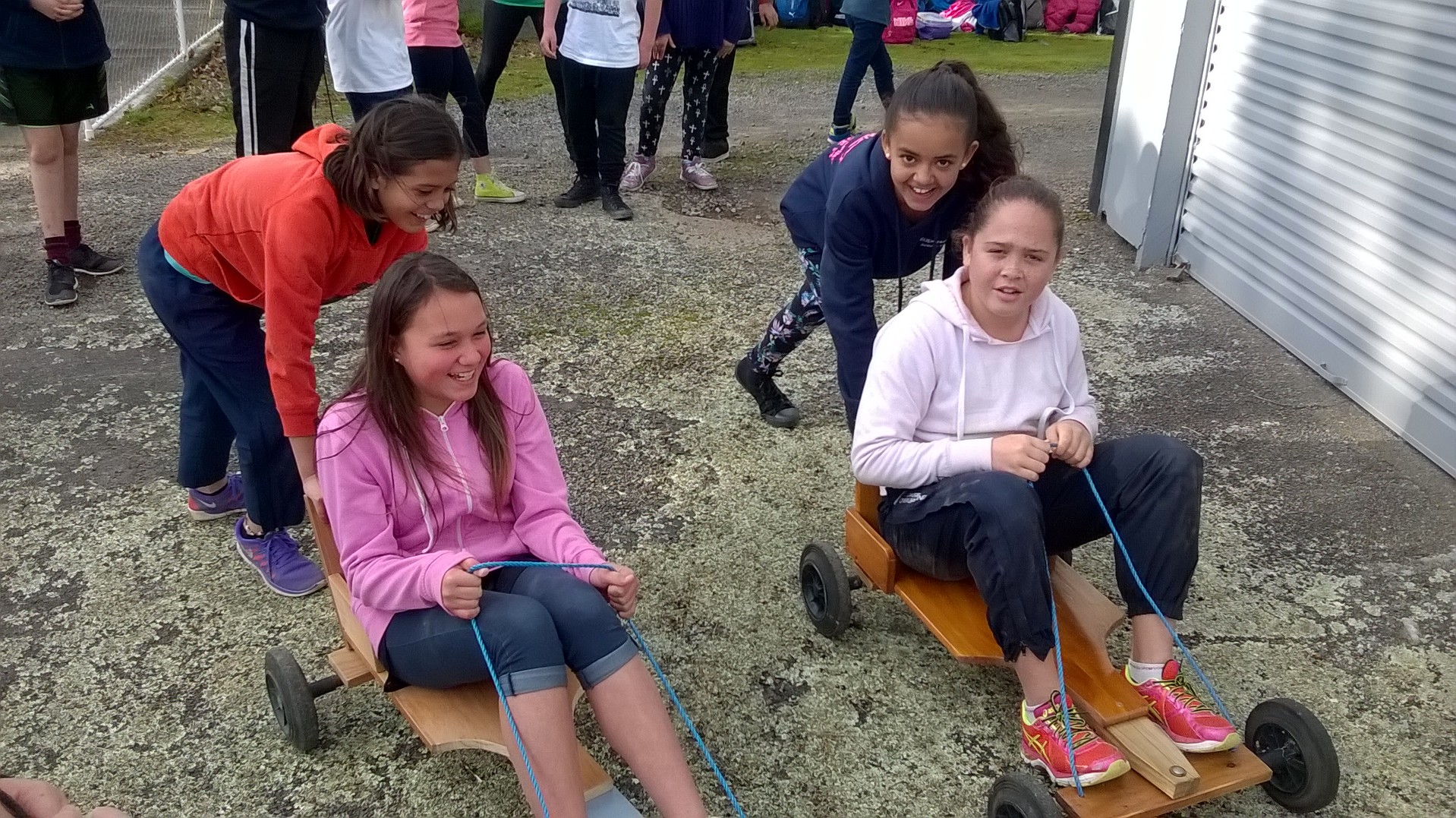 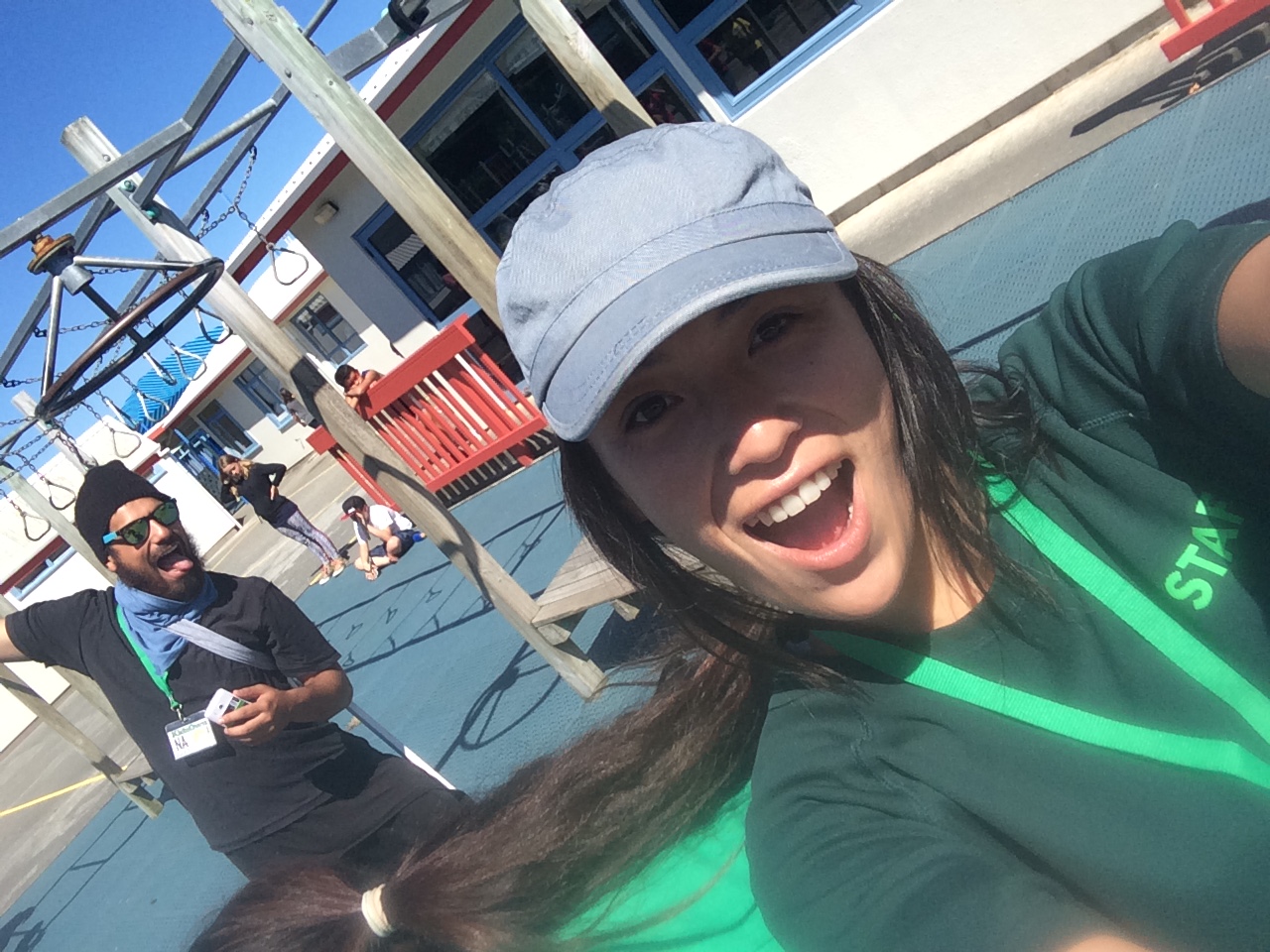 JUNIORS ACTIVITIES (5-9yrs)JUNIORS ACTIVITIES (5-9yrs)JUNIORS ACTIVITIES (5-9yrs)JUNIORS ACTIVITIES (5-9yrs)JUNIORS ACTIVITIES (5-9yrs)SENIORS ACTIVITIES (10+ yrs)SENIORS ACTIVITIES (10+ yrs)SENIORS ACTIVITIES (10+ yrs)SENIORS ACTIVITIES (10+ yrs)SENIORS ACTIVITIES (10+ yrs)Mon 18th AprTue 19th AprWed 20th AprThu 21st AprFri 22nd AprMon 18th AprTue 19th AprWed 20th AprThu 21st AprFri 22nd AprLET'S JOIN THE CIRCUSCrazy Circus Fun Themed Activies & Games.  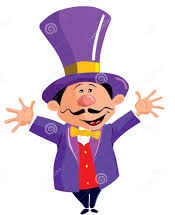 MOVIES & SKATE/TRAMP PARK - $20.00*Watch the latest 'Kung Fu Panda 3' @ Downtown Cinemas then enjoy Loads of Bouncy Flippy Fun & You Can Bring Ya Scooters Too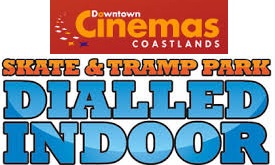 BIG G'S HIP HOP DANCE WORKSHOP & GRAFFITI ARTLearn some of da latest moves and shake your stuff. Also bring along an old t-shirt and create an awesome new look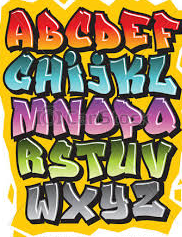 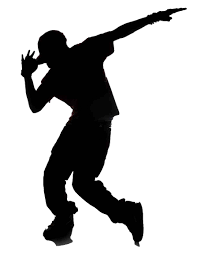 AUTUMN SPLASHTIME - $5.00*Awesome inflatables fun, crazy splash tank onsite and fun Junior's Pool @ Otaki Pools. PLUS Sausage Sizzle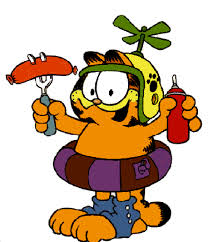 DISNEY DAYDay stacked with loads of Disney Character themed activities and fun games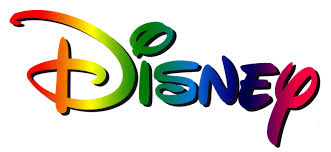 THE ULTIMATE CHALLENGETeam vs Team. Taking on the 'Mental Mind Benders',  the 'Sporty Physical' games & 'Crazy Co-Ordination Skill Testers' plus A Whole Lot of Luck.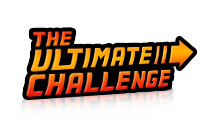 MOVIES & TRAMP/SKATE PARK - $20.00*Watch the newest version of Snow White 'The Huntsman: Winters War' @ Downtown Cinemas then Go Bouncy Crazy Or Bring Your Own Scooter & Rip It Up At The Skate Park   ADRENALIN FOREST & JETTY FISHING - $25.00*No1 for Highwire fun. Feel the fear and do it anyway. **Designed for all skill levels**. Then Go Fishing off a jetty at Paramata Boat Sheds (if raining going for lunch @ BK then fishing) 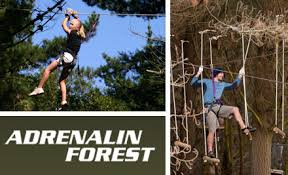 AUTUMN SPLASHTIME - $5.00*@ Otaki Indoor Pools.  Awesome Inflatables, Crazy Splash Tank onsite and fun Junior's Pool. PLUS Sausage Sizzle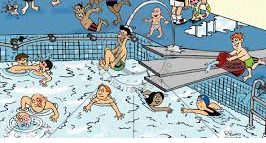 COOL BAKE-A-CAKE-A-DECORATOR  Learn the ART of creative design and piping to bake a masterpiece to be eaten and enjoyed.  Loads of fun challenging activities.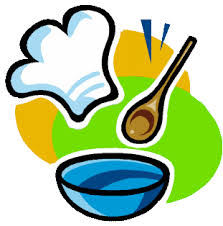 Mon 25th AprTue 26th AprWed 27th AprThu 28th AprFri 29th AprMon 25th AprTue 26th AprWed 27th AprThu 28th AprFri 29th AprCLOSED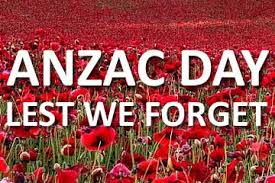 BEING A KIWI & AWESOME A.N.Z.A.C  DAY ACTIVITIESCelebrating our ANZAC past and enjoying everything about being a Kiwi.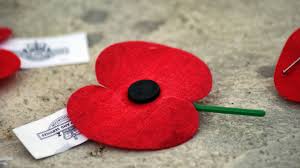 HORSE VAULTING CLUB & PETS DAY - $15.00*Let the professionals teach you to do amazing tricks on the back of a horse and then have Fun themed activities spoiling our favourite little animal friends  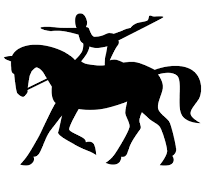 GYM FUN & STRIKE 10 PIN BOWLING - $15.00*Loads of crash mats, jumping, rolling, flipping fun and then  Have fun striking it up and trying to bet your friends.  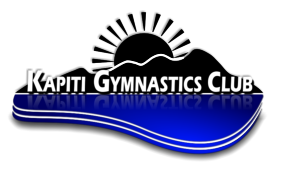 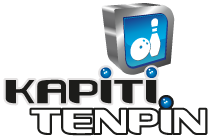 AWESOME BARMY ARMY Make your own military dog tags, camo dress up, assault course plus fun games like Rescue Mission, Mine Field Race & Bombs Away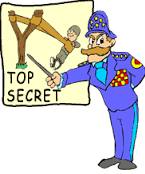 CLOSEDKEEPING IT KIWIANALoads of fun celebrating our ANZAC Past and everything about being a 'Kiwi'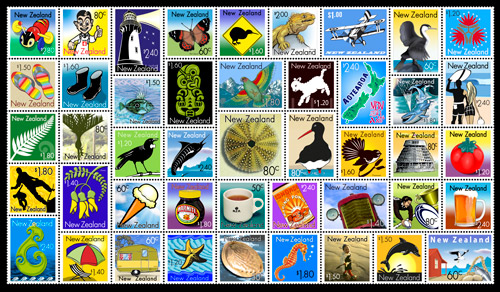 MULTI GAMES IS BACK Back by popular demand are these crazy fun full on organised group games (eg capture the flag, nuclear war games etc).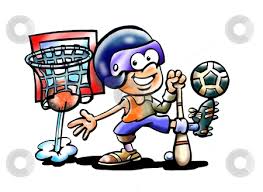 STRIKE 10 PIN BOWLING  & GYM FUN - $15.00* Go for your high score, striking it up and avoid those nasty gutter balls and head to the Kapiti Gym with Loads of crash mats, jumping, rolling and flipping fun.AWESOME BARMY ARMY DAYMake your own Military Dog Tags, Camo Gear, Assault Course plus fun games like Rescue Mission, Mine Field Race & Bombs Away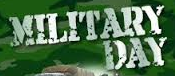 